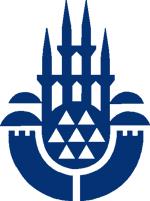 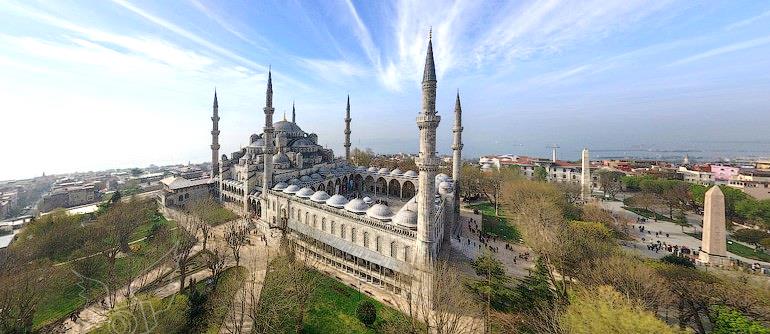 Во время моего пребывания по путёвке на Золотых Песках Болгарии (январь 1995 года), там была организована поездка в Стамбул для отдыхающих. Я, конечно, не упустила этой возможности. Ещё перед поездкой нас предупредили насчет прохождения границы. Чтобы пройти её быстро, надо заплатить по 10 долларов и никаких проблем не будет. Так и вышло. Заплатив по десять долларов туда и обратно, мы избежали стоянки в очереди и проверки пограничников. Когда ехали туда, к нам в автобус зашёл пограничник с собакой, для проформы наверно, и вперёд. Обратно и этого не было. Там всё узаконено. Никто не от кого ничего не скрывает. Не хочешь стоять в очереди, плати мзду. Приехали в Стамбул поздно вечером. Центр весь в огнях. Светящиеся витрины    кафе, ресторанов, магазинов… привлекали наше внимание своей пестротой и разноликостью. Всё это будоражило воображение и предвкушало встречу с чем-то  необычным, чудесным. Восток дело тонкое – так и витало в воздухе.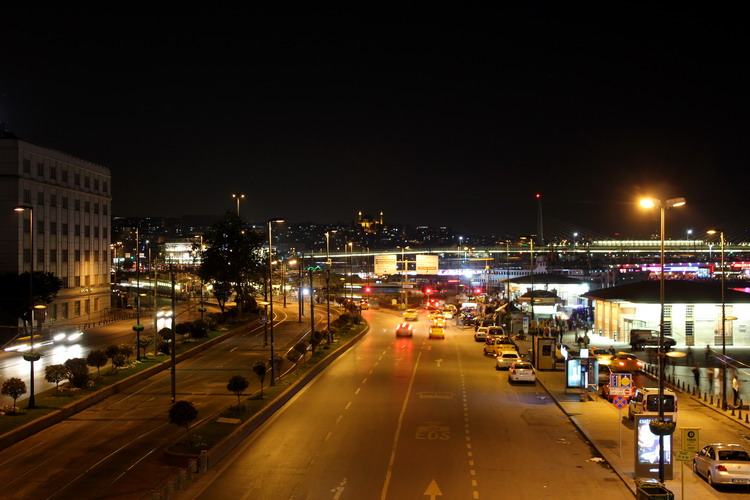 Утром мы отправились на обзорную экскурсию по городу. Стамбул единственный город в мире, расположенный в двух частях света. Здесь посередине пролива Босфор, проходит граница между Европой и Азией. Мраморное море с одно стороны, с другой - Босфор, а с третьей - пролив Золотой рог. Восточная экзотика тут на каждом шагу. Памятники архитектуры древних времен престают перед нами во всей своей неповторимой красоте. Особенно запомнилась панорама города, открывающаяся с одной из обзорных площадок. Вид просто фантастический. Город, раскинувшийся по обе стороны пролива, подвесные мосты и вода, поразившая своей окраской. С одной стороны она синяя синяя, с другой, прямо перед нами - светло бирюзовая. Стояла погожая погода. Всё это переливалось, играло в отблесках солнца. Было просто трудно поверить в реальность увиденной картины. Смотришь, смотришь и глаз не можешь оторвать. 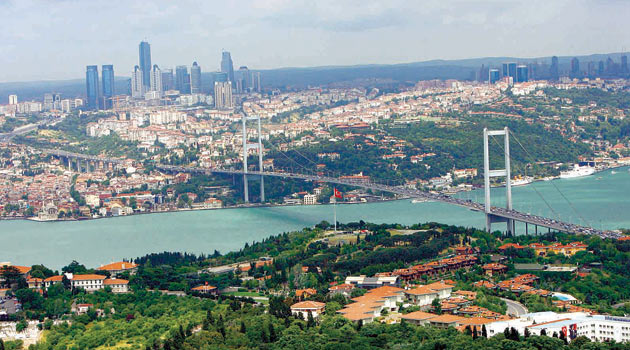 Местность, на которой расположен Стамбул холмистая, поэтому и виды города представляют собой каскад живописных уголков архитектуры и природы. Союз этих сочетаний восхитителен, неповторим.   Крепостные сооружения, церкви, мечети, дворцы... Здесь всё переплелось. Культура и религия  Востока и Запада мирно соседствуют друг с другом. Чувства восторга и уважения к зодчим города не покидали во время всей экскурсии, в течение которой мы посетили как европейскую часть Стамбула, так и азиатскую. 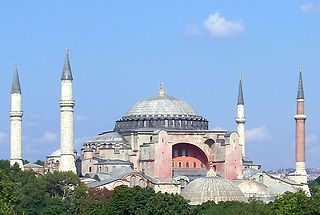 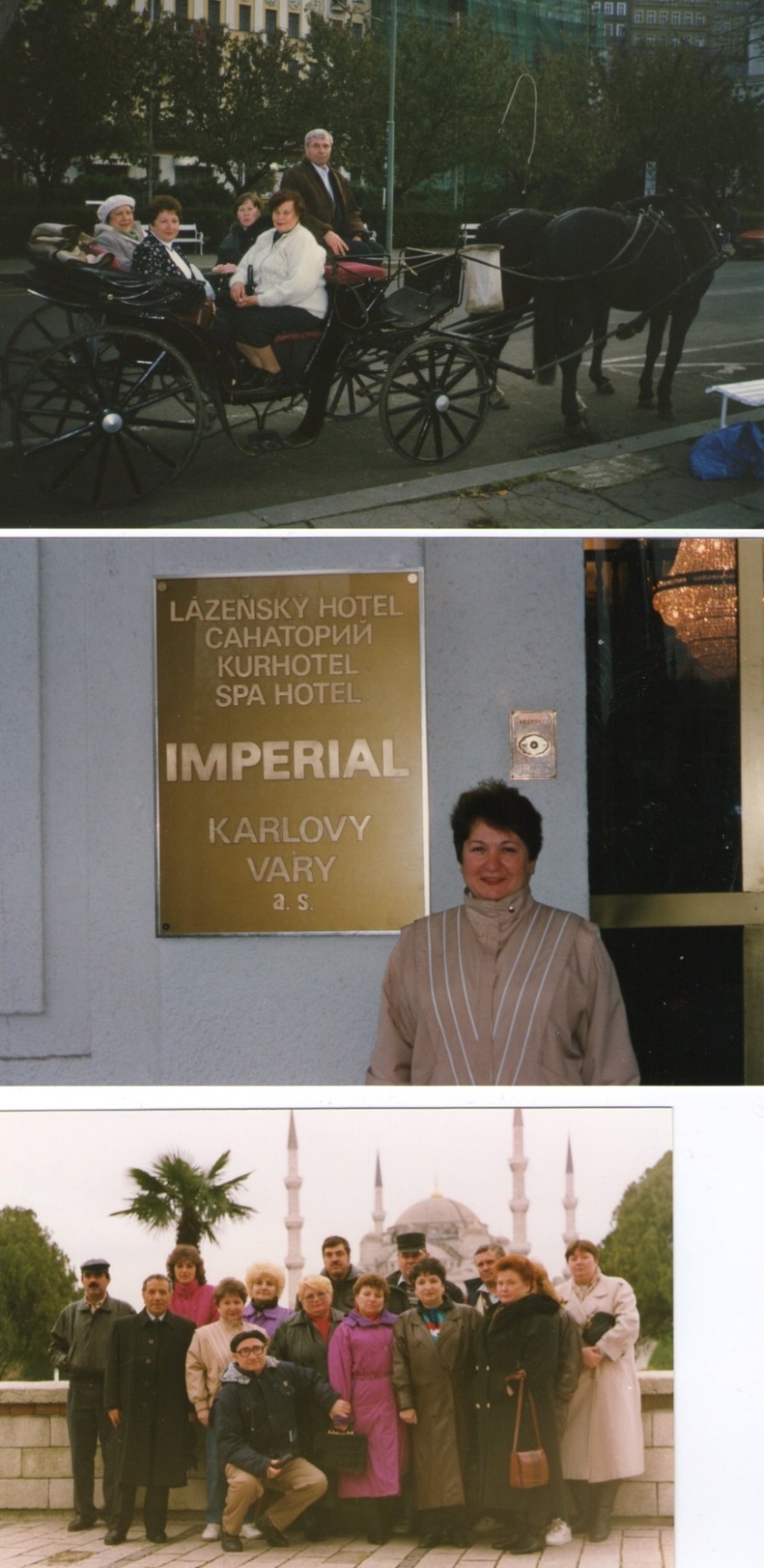 Самым величественным строением в Стамбуле   является Собор Святой    Софии, ныне музей. Когда мы были там, он был закрыт, если мне память не изменяет, на ремонт. Полюбовались издалека.А вот Голубую мечеть посетили. Мечеть является одним из символов города. Старинная, просторная, обжитая, а потому уютная и очень какая-то домашняя, располагающая. Этому способствовал и экскурсовод, обслуживающий нас. Тактичный, ненавязчивый. Очень хороший рассказчик. Он покорил нас своей эрудицией и тактом.Показали нам и особняки «богачей». Один, из них принадлежал очень известному бизнесмену. Я сейчас уже, конечно, не помню его фамилии, но помню, что она была знакома даже нам. Я ожидала более внушительных сооружений. Ничего сверхъестественного, у наших олигархов намного круче. А вот окраины, трущобы поразили. Там дома застроены как бог на душу положил. Впечатление такое - будто соты толпящиеся друг на дружке, без какого либо порядка. Лепятся, не поймешь как, и поэтому вид какой-то абракадабры. И эта абракадабра тянется на многие километры. Зрелище удручающее и щемящее. Нелегко живётся там людям.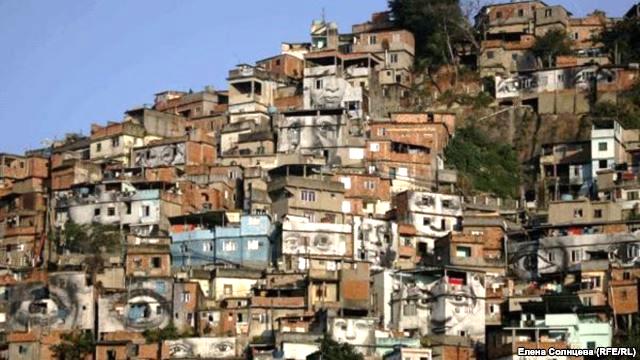 Совершая экскурсию по городу, наше внимание привлёк рыбный рынок, расположенный на Набережной. Я ожидала увидеть кричащий, шумящий, одним словом – восточный базар. А здесь всё было цивильно, без суеты и шума. Может это потому, что в центре? Во всяком случае, другого мы не наблюдали. С настоящим восточным базаром со всеми его атрибутами мы познакомились,   посетив рынок Капалычарши. 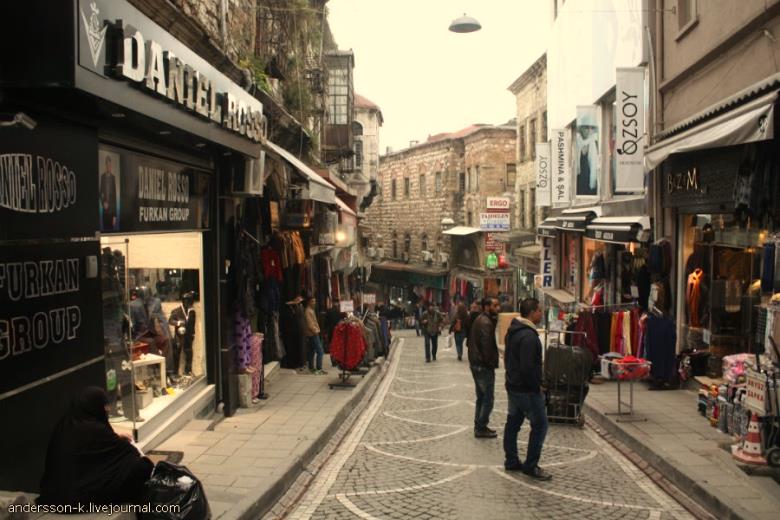 Рынок Капалычарши - это целый квартал со своими  куполами, улочками, площадками, двориками. На нём продаётся всё: ювелирные изделия, антиквариат, ковры, серебро, медные сувениры, изделия из кожи...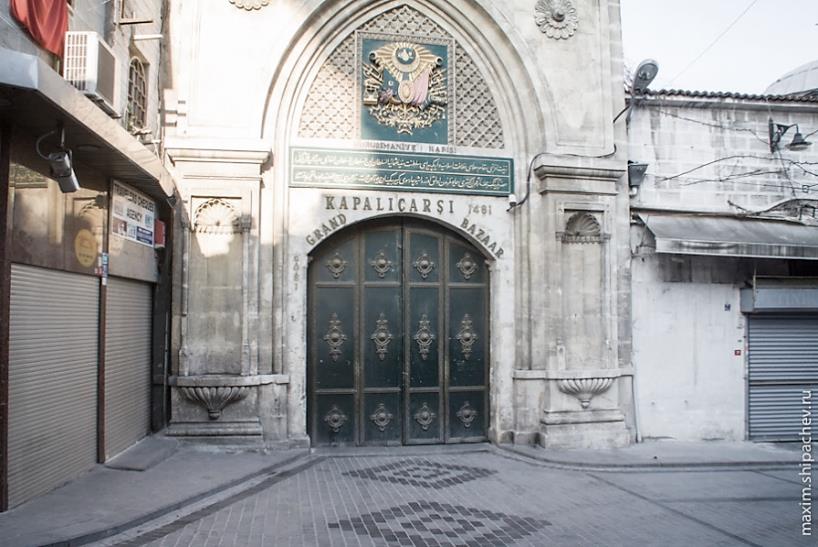 Торговля начинается задолго до ворот крытого рынка. Но везде торговля – это что-то из ряда вон выходящее, непредсказуемое и навязчивое. Невозможно пройти. Зазывалы с первой минуты вызывают отторжение. Они настолько навязчивы, что готовы силой втащить тебя в свои павильоны. Это жутко шокировало, во всяком случае, меня и раздражало. Я не готова была увидеть такое зрелище. Одно дело слышать, а другое – лицезреть это своими глазами. Много разговору было и о золотой улице на рынке. На деле она не поразила и не удивила. Золото оно и в Африке золото. Здесь просто его много, пестрит перед глазами и только. Всё в одном дизайне. Что поразило на рынке, так это то, что здесь надо обязательно торговаться и сбить цену можно очень даже прилично. Так, покупая сувенирный минарет, я чуть ли не в три раза сбила цену, вернее не я, а продавец. Он просто заставил меня это сделать. Такая у них тактика торга. А вот сувенирную тарелку не смогла подобрать на рынке. Вся представленная продукция была с изъянами, как будто выбракованная. Правда, и стоила копейки. Приобрела её уже в сувенирном магазине за пределами базара. 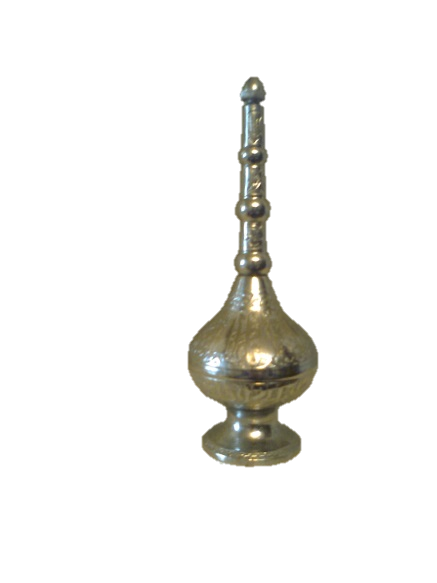 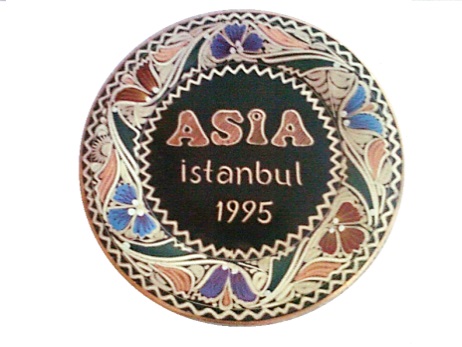 А вот многие наши отдыхающие отоварились здесь под завязку, в основном кожаными изделиями. Цены не кусались, а с учётом торга можно было вообще за бесценок купить. Правда, качество неважное, но кого это волновало. В России и такого тогда не было. Доступно и на вид вполне прилично. Как у нас говорят: дёшево и сердито. А что ещё надо. Сейчас и в России этого «добра» навалом, а тогда было не так.Быть в Стамбуле и не увидеть танец живота – это просто парадокс, поскольку он является неотъемлемой частью турецкой культуры. Поэтому кульминацией нашей поездки, заключительным аккордом её стало посещение ночного клуба, где мы окунулись в мир, представляющий собой настоящий восточный симбиоз музыки и танца. 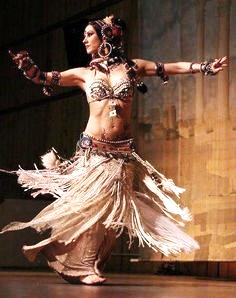 Здесь мы в полной мере насладились экзотическими нарядами танцовщиц и пластикой женского тела. Это было ярко, живописно, искусно и непривычно для нашего глаза, а поэтому незабываемо. Надо сказать, что не все танцовщицы были первой молодости и стройняшки, но это нисколько не отражалось на танце, скорее наоборот подчёркивало его совершенство и индивидуальность. Утром мы простились со Стамбулом, увозя с собой массу разнообразных впечатлений, которыми ещё долго обменивались друг с другом.Ноябрь 2014 года